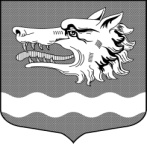 Администрация Раздольевского сельского поселенияПриозерского муниципального района Ленинградской областиПОСТАНОВЛЕНИЕ15 июня 2023 года                                                                                         № 134Об   установлении     средней   рыночной стоимости одного   квадратного   метра общей площади  жилья на третий квартал 2023 года Раздольевского сельского   поселения Приозерского муниципального   районаЛенинградской     области  	В целях обеспечения исполнения полномочий по приобретению жилья в муниципальный жилой фонд на территории Раздольевского сельского поселения,  в соответствии с Порядком определения средней  рыночной  стоимости одного квадратного метра общей площади жилья, приобретаемого в муниципальный жилищный фонд по Раздольевскому сельскому поселению, утвержденного постановлением администрации муниципального образования Раздольевское сельское поселение области от 22.06.2016 года № 141 «Об утверждении Порядка определения средней рыночной стоимости одного квадратного метра общей площади жилья, приобретаемого в муниципальный жилищный фонд по муниципальному образованию Раздольевское сельское поселение», в соответствии с Уставом, администрация Раздольевского сельского поселения ПОСТАНОВЛЯЕТ:1. Установить среднюю рыночную стоимость одного квадратного метра общей площади жилья на третий квартал 2023 года по Раздольевскому сельскому поселению Приозерского муниципального района Ленинградской в размере 117841 рубль 36 коп.  (Приложение1).2. Контроль за исполнением постановления оставляю за собой. И.о.главы администрации                                                   А.Ш.Шехмаметьева С.А.Потоцкая66-632Разослано: дело- 2, отдел по жилищной политике -1.          Приложение 1к постановлению администрацииРаздольевского сельского поселенияот 15.06.2023 года № 134Расчет по определению средней рыночной стоимости  общейплощади жилья для определения размера субсидий1. Ст. кред. – по сведениям ООО «Александр-Недвижимость» - 93 000 руб./ кв.м. (по данным ближайшего по численности населения - МО Петровское сельское поселение, в связи с отсутствием своих данных);Ст. строй - по сведениям ООО «ВикингСтройИнвест» – 125 000 руб./ кв.м.; Ст. дог. – данных нет;Ст_стат = (163843,47+117169,82) /2 = 140506,64 руб/кв.м.Официальная информация Росстата за I квартал 2023 года:Ст.стат перв = 163843,47 руб/кв.м.Ст.стат втор = 117169,82 руб/кв.м.                             Среднее значение стоимости 1 кв.м общей площади жилья по муниципальному образованию (Ср_кв.м)СР кв.м= (Ст._кред х 0,92+ Ст. дог х 0,92 + Ст. стат + Ст. строй)                                                    NГде:0,92 – коэффициент, учитывающий долю затрат покупателя по оплате услуг риэлторов, нотариусов, кредитных организаций (банков) и других затрат;N - количество показателей, используемых при расчете;  Ср. кв.м. = 93000*0,92+140506,64+125000= 117022,21 руб./кв.м
                                                 32.СТ кв.м. = Ср. кв.м. х К дефл,   К_дефл = 100,7К_дефл – индекс-дефлятор, определяемый уполномоченным федеральным органом исполнительной власти на основании дефляторов по видам экономической деятельности, индекса потребительских цен, на расчетный кварталК_дефл. – 1,007 (прогнозируемый коэффициент-дефлятор на период времени от отчетного до определяемого квартала) СТ кв.м. = 117022,21 * 1,007 = 117841,36 руб./кв.мСТ кв.м. =117841,36 руб./кв.мНаименование     муниципального образованияСт.кв.м.Расчётные показателиРасчётные показателиРасчётные показателиРасчётные показателиРасчётные показателиНаименование     муниципального образованияСт.кв.м.Ср кв.м.Ст догСт   кредитСт. стройСт   статРаздольевское сельское поселение117841,36117022,21-93000125 000140506,64